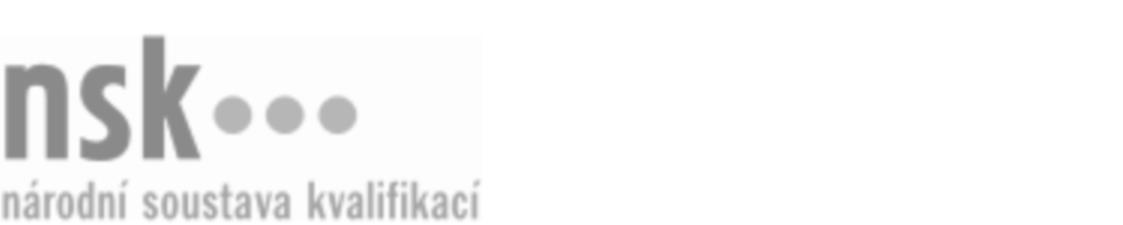 Autorizované osobyAutorizované osobyAutorizované osobyAutorizované osobyAutorizované osobyAutorizované osobyPodlahář betonových podlah (kód: 36-034-H) Podlahář betonových podlah (kód: 36-034-H) Podlahář betonových podlah (kód: 36-034-H) Podlahář betonových podlah (kód: 36-034-H) Podlahář betonových podlah (kód: 36-034-H) Podlahář betonových podlah (kód: 36-034-H) Autorizující orgán:Ministerstvo průmyslu a obchoduMinisterstvo průmyslu a obchoduMinisterstvo průmyslu a obchoduMinisterstvo průmyslu a obchoduMinisterstvo průmyslu a obchoduMinisterstvo průmyslu a obchoduMinisterstvo průmyslu a obchoduMinisterstvo průmyslu a obchoduMinisterstvo průmyslu a obchoduMinisterstvo průmyslu a obchoduSkupina oborů:Stavebnictví, geodézie a kartografie (kód: 36)Stavebnictví, geodézie a kartografie (kód: 36)Stavebnictví, geodézie a kartografie (kód: 36)Stavebnictví, geodézie a kartografie (kód: 36)Stavebnictví, geodézie a kartografie (kód: 36)Povolání:PodlahářPodlahářPodlahářPodlahářPodlahářPodlahářPodlahářPodlahářPodlahářPodlahářKvalifikační úroveň NSK - EQF:33333Platnost standarduPlatnost standarduPlatnost standarduPlatnost standarduPlatnost standarduPlatnost standarduStandard je platný od: 07.10.2009Standard je platný od: 07.10.2009Standard je platný od: 07.10.2009Standard je platný od: 07.10.2009Standard je platný od: 07.10.2009Standard je platný od: 07.10.2009Podlahář betonových podlah,  28.03.2024 23:00:39Podlahář betonových podlah,  28.03.2024 23:00:39Podlahář betonových podlah,  28.03.2024 23:00:39Podlahář betonových podlah,  28.03.2024 23:00:39Strana 1 z 2Autorizované osobyAutorizované osobyAutorizované osobyAutorizované osobyAutorizované osobyAutorizované osobyAutorizované osobyAutorizované osobyAutorizované osobyAutorizované osobyAutorizované osobyAutorizované osobyK této profesní kvalifikaci nejsou zatím přiřazeny žádné autorizované osoby.K této profesní kvalifikaci nejsou zatím přiřazeny žádné autorizované osoby.K této profesní kvalifikaci nejsou zatím přiřazeny žádné autorizované osoby.K této profesní kvalifikaci nejsou zatím přiřazeny žádné autorizované osoby.K této profesní kvalifikaci nejsou zatím přiřazeny žádné autorizované osoby.K této profesní kvalifikaci nejsou zatím přiřazeny žádné autorizované osoby.Podlahář betonových podlah,  28.03.2024 23:00:39Podlahář betonových podlah,  28.03.2024 23:00:39Podlahář betonových podlah,  28.03.2024 23:00:39Podlahář betonových podlah,  28.03.2024 23:00:39Strana 2 z 2